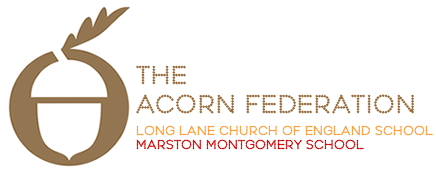 Monitoring and Evaluating PolicyPolicy written – March 2021Reviewed – March 2024To be reviewed – March 2027Monitoring and Evaluation PolicyIntroductionAt The Acorn Federation, we plan learning and teaching with a view to enabling each child to seek the highest level of personal achievement. To ensure that this happens, we regularly monitor the actions we have taken, so that we are in a position to make a judgement about how effective these actions have been.  This gives us information on which we can base future decisions about the development of the school.MonitoringMonitoring is the means by which we gather information. We do this systematically across a range of activities within our school.We believe that effective monitoring:Promotes excellent learning and teaching throughout the school;Ensures excellent planning and delivery of the curriculum;Identifies the strengths and needs for professional development;Offers an opportunity to celebrate progress and success;Provides information to support self-evaluation;Ensures consistency throughout the school;Ensures that every child is making good progress and is appropriately challenged.EvaluationEvaluation is the judgement on the effectiveness of actions taken, based on their impact on the quality of the children’s learning.Monitoring and Evaluation frameworkMonitoring and Evaluation in our school are part of a planned process and involve a range of different people over the course of the school year.  We follow school self-evaluation to ensure that all aspects of the school’s performance are systematically and regularly reviewed as part of an annual cycle.  Subject leaders also take part in monitoring and evaluation and this is used to inform our whole school monitoring and evaluation.Roles and ResponsibilitiesHeadteacher / Senior Leadership TeamTo ensure that the all staff and Governors understand that the purpose of monitoring and evaluation is to enable The Acorn Federation to develop and improve;To identify areas that need to be monitored;To delegate monitoring and evaluation activities to the appropriate level with clarity of expectations and outcomes to be achieved;To carry out monitoring and evaluation activities which cannot be delegated and are the responsibility of the SLT (e.g. performance management, budget monitoring);To ensure that the data generated from monitoring and evaluation is collated, analysed and is used to review progress, recognise achievement and inform future planning;Report to the appropriate audience, including the Governing Body, on what the data is showing and how the information can be used to best advantage;Ensure that pupil performance data is collected, analysed and used to inform target setting.Subject LeadersEnsure that colleagues and team members understand that the purpose of monitoring and evaluating is about recognising and disseminating good practice so that provision across the Federation is of an equally high standard;Carry out those monitoring and evaluation activities which are delegated to them as part of their roles and responsibilities.The Governing BodyAgree, in consultation with the Head Teacher, the areas which need to be monitored and evaluated;Support and reinforce the view that the purpose of monitoring and evaluation is to enable the school to develop, recognise achievement and sustain continuous progress;Receive monitoring and evaluation data at the agreed times and in the agreed format in order to review the information and consider its implications;Use a summary of some the monitoring and evaluation data to inform parents about the school’s progress and performance;Ensure that monitoring and evaluation are used to establish realistic targets for continuous improvement and school development.Pandemic e.g. COVID-19If school procedures are affected by a pandemic the following protective measures would be put in place.  In order to protect both school communities, only essential staff would move between school sites and Governors would only carrying out essential visits to school sites. Monitoring and Review This policy has been approved by the Governing Body and will be regularly reviewed and updated. This policy should be read alongside the Monitoring document for the current academic year.Overview of Monitoring & EvaluationOverview of Monitoring and Evaluation for Subject LeadersYear AYear AYear AYear BYear BYear BAutumn TermSpring TermSummer TermAutumn TermSpring TermSummer TermStaff- Performance Management – teaching staff and HT- CPD conversations – all support staff- Review progress for Performance Management – teaching staff and HT- Review progress for CPD conversations – all support staff- Additional support for staff where required- Performance Management – teaching staff and HT- CPD conversations – all support staff- Review progress for Performance Management – teaching staff and HT- Review progress for CPD conversations – all support staff- Additional support for staff where requiredObservations- Teaching staff- Support staff- Teaching staff- Support staff- Teaching staff- Support staff- Teaching staff- Support staff- Teaching staff- Support staff- Teaching staff- Support staffData- Analyse published data- Analyse end of term data- Monitor interventions- Target setting- Analyse outcomes- Analyse end of term data- Monitor interventions- Analyse outcomes- Analyse end of term data- Monitor interventions- Analyse outcomes - Initial target setting- Analyse published data- Analyse end of term data- Monitor interventions- Target setting- Analyse outcomes- Analyse end of term data- Monitor interventions- Analyse outcomes- Analyse end of term data- Monitor interventions- Analyse outcomes - Initial target settingQuestionnaires / Discussions- Parent - Pupil- Staff- Pupil- Pupil- Parent - Pupil- Staff- Pupil- PupilLearning WalksLinked to SIP & monitoring of curriculum subjectsLinked to SIP & monitoring of curriculum subjectsLinked to SIP & monitoring of curriculum subjectsLinked to SIP & monitoring of curriculum subjectsLinked to SIP & monitoring of curriculum subjectsLinked to SIP & monitoring of curriculum subjectsGovernorsLinked to SIP and rolesLinked to SIP and rolesLinked to SIP and rolesLinked to SIP and rolesLinked to SIP and rolesLinked to SIP and rolesWith other schoolsArranged during the year – moderation of teacher judgements for – English, Mathematics, Science, EYFSArranged during the year – moderation of teacher judgements for – English, Mathematics, Science, EYFSArranged during the year – moderation of teacher judgements for – English, Mathematics, Science, EYFSArranged during the year – moderation of teacher judgements for – English, Mathematics, Science, EYFSArranged during the year – moderation of teacher judgements for – English, Mathematics, Science, EYFSArranged during the year – moderation of teacher judgements for – English, Mathematics, Science, EYFSSIP- Formalise SIP (September)- Review SIP at end of term- Review SIP at end of term- Review SIP at end of term- Prepare SIP for next academic year- Formalise SIP (September)- Review SIP at end of term- Review SIP at end of term- Review SIP at end of term- Prepare SIP for next academic yearSEF- Review at half term- Review at half term - Review at half term- Review at half term- Review at half term - Review at half termHeadteacher’s Report- Write report for governors at beginning of the term- Write report for governors at beginning of the term - Write report for governors at beginning of the term- Write report for governors at beginning of the term- Write report for governors at beginning of the term- Write report for governors at beginning of the termYear AYear AYear AYear BYear BYear BAutumn TermSpring TermSummer TermAutumn TermSpring TermSummer TermMonitoring Updating Deep Dive informationReviewing action plan- English- Mathematics- EYFS- RE- Science - Computing- MFL- PE- English- Mathematics- Art & Design- Design & Technology- Geography- History- Music- PSHE- SEND- English- Mathematics- EYFS- RE- Science - Computing- MFL- PE- English- Mathematics- Art & Design- Design & Technology- Geography- History- Music- PSHE- SEND- English- Mathematics- EYFS- RE- Science - Computing- MFL- PE- English- Mathematics- Art & Design- Design & Technology- Geography- History- Music- PSHE- SEND